Risk Assessment Form 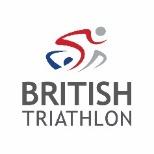 This form should be completed with a list of hazards that affect the session, and should be written from a coaching perspective, not a venue management perspective.  For each risk assessment there should be associated Emergency Action plan to be used in case a risk occurs.Risk Assessment Form Add more pages as requiredVenue:Venue:Ardingly ReservoirVenue Contact Name & Contact Details:Christopher KinsmanManager AAC01444 892549christopher.kinsman@btinternet.comAddress:(Include postcode)Address:(Include postcode)Ardingly Activity Centre,Ardingly Reservoir,Ardingly,West SussexRH17 6SQ01444 892549Venue Contact Name & Contact Details:Christopher KinsmanManager AAC01444 892549christopher.kinsman@btinternet.comGroup:Group:Mid Sussex Triathlon ClubLocation of first-aider:AAC Staff on dutyDate:Date:April to OctoberEvery Saturday morning 08.30 – 10.00Every Tuesday evening 18.00 – 19.30Location of DefibrillatorOffice in centreTime:Time:As aboveLocation of telephone:Office in centreParticipants:Number:Variable up to approx. 50Location of toilets:In centreParticipants:Age:Range between 16 - 75Location of changing rooms:In centreParticipants:Ability:MixedLocation of first-aid kit:On every launchLead coach name:Lead coach name:Uncoached sessionsStocked and maintained:Venue documents read and understood (please Venue documents read and understood (please Normal operating procedures:Additional notes:This is a managed venue with a member of staff on duty and present during swim timesVenue documents read and understood (please Venue documents read and understood (please Health and safety policy:Venue documents read and understood (please Venue documents read and understood (please Emergency action plan (EAP):Name of person conducting risk assessment:Signed:Date:Steve McMenamin06/01/2022Location & Description of Hazard:People at Risk:Level of Risk (High/Medium/Low):Advice Required: (from whom)Action(s) to Mitigate/ Remove Risk:Person responsible for resolution:Residual Risk: After resolutionDates ReviewedDeep cold water shock causing panic or hypothermia and possible drowningAll swimmers especially over confident and inexperiencedLikelihood: MediumImpact: High NoSwimmers sign in and out with Spotter on the PontoonSet swim course described during briefingSpotter on shore in radio contact with Kayaker and shore staffSpotter watching swimmers1 - 2 Kayakers on water watching swimmers and other vesselsAll swimmers wear visible caps and wetsuitsFull safety briefing given to swimmers at every swim sessionPeriodic practise drill for rescueBriefing and instructions given to Spotters and KayakersLaunch in radio contact on standby ready to attend any problems, with First Aid kits onboard.Water temperature regularly monitored. Will only swim within BTF guidelinesSwimmers declare existing relevant medical condition. Spotter and Kayakers made aware. New swimmers offered floats and swim buddySpotterKayakerActivity Centre StaffSwimmersLikelihood: LowImpact: High06/01/2022 - SMACDeep cold water causing medical emergency or possible drowningAll swimmers and kayakersLikelihood: MediumImpact: High NoSwimmers sign in and out with Spotter on the PontoonSet swim course described during briefingSpotter on shore in radio contact with Kayaker and shore staffSpotter watching swimmers1 - 2 Kayakers on water watching swimmers and other vesselsAll swimmers wear visible caps and wetsuitsFull safety briefing given to swimmers at every swim, sessionPeriodic practise drill for rescueBriefing and instructions given to Spotters and KayakersLaunch on standby ready to attend any problems, in radio contact with First Aid kits onboard.Water temperature regularly monitored. Will only swim within BTF guidelinesSwimmers declare existing relevant medical condition. Spotter and Kayakers made aware. SpotterKayakerActivity centre StaffSwimmersLikelihood: LowImpact: High06/01/2022 - SMACPoor water quality. Green Algae, Fouling (Illness, Stomach problems, Weil’s disease)All swimmersLikelihood: MediumImpact: Medium• YesIf yes, who: AAC ManagerComprehensive regular water testing by Activity Centre and results communicated to ClubVisible check for Algae on the dayNo swimming if deemed unsafeAAC ManagerPontoonerLikelihood: LowImpact: Medium06/01/2022 - SMACOthers users. Rowers, Sailing boats, launch boats, Paddle boards, Kayakers etc (Collision)All swimmers and KayakersLikelihood: MediumImpact: MediumNoDesignated swim area at end of Reservoir, communicated to all users.Kayakers patrol boundary to warn other usersSwimmers have visible caps.Swimmers advised to sight regularlySpotterKayakerSwimmersLikelihood: LowImpact: Medium06/01/2022 - SMACFishermen. Line, hook (entanglement)All swimmers and KayakersLikelihood: LowImpact: Low NoFishing area away from swim areaSwimmers advised to sight regularlySpotterSwimmersLikelihood: LowImpact: Low06/01/2022 - SMACInjury walking to slipway, down slipway, through rocky  shallow waterAll swimmers and KayakersLikelihood: MediumImpact: LowNoWarning signs in placeReminder to members to take care and wear suitable footwearAACSwimmersLikelihood: LowImpact: Low06/01/2022 - SMACInclement weather. Too hot, too cold, storms. (overheating, hypothermia, panic, lightening strike)All swimmersLikelihood: MediumImpact: High NoSpotters aware of weather conditions and any other hazards and will  Kayakers usher swimmers out of the water if necessary. Swimmers briefed to sight on the Kayaker regularlySpotterKayakersLikelihood: LowImpact: Medium06/01/2022 - SMACInjury hitting marker buoys or tethering linesAll swimmersLikelihood: MediumImpact: Low  NoSwimmers briefed to be careful of buoys and lines, give them sufficient space and to sight regularlySpotterSwimmersLikelihood: LowImpact: Low06/01/2022 - SMACSwimming too close to water tower (collision)All swimmersLikelihood: MediumImpact: Medium  NoSwimmers briefed on site to keep within designated swim area and  keep away from water towerSpottersSwimmersLikelihood: LowImpact: MediumLikelihood: Impact:• No• YesIf yes, who:Likelihood: Impact: Likelihood: Impact:• No• YesIf yes, who:Likelihood: Impact: Likelihood: Impact:• No• YesIf yes, who:Likelihood: Impact: Insert Diagram(s) of layout of venue with key safety elements marked (this page is intended to be shared between Risk Assessment and EAP):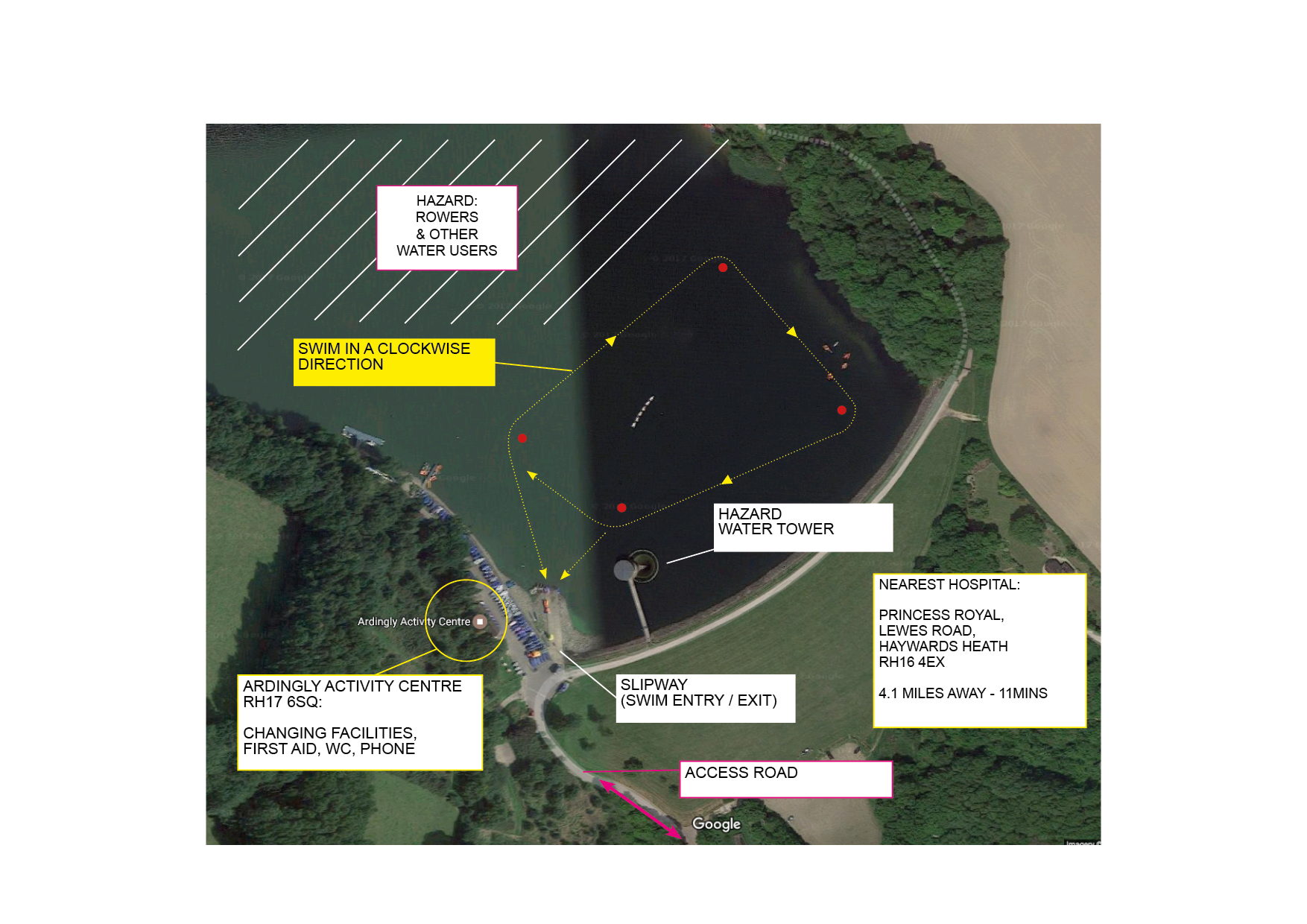 